
KOMPOSZTKERET IGÉNYLŐ LAPKÉRJÜK OLVASHATÓAN, NYOMTATOTT BETŰKKEL KITÖLTENI!Igénylő neve: …………………………………………………………………………….Igénylő lakcíme: ……………………………………………………………………….Igénylő elérhetősége:telefonszám: ………………………………………………………………e-mail cím: …………………………………………………………………Komposztkeret elhelyezésének pontos címe: pontos cím: …………………………………………………………………helyrajzi szám: ……………………………………………………………□	A lakossági komposztálási programhoz kapcsolódó igényfelméréshez kapcsolódó adatkezelési tájékoztatást megismertem, és az adatkezeléshez az abban foglaltak szerint hozzájárulok (kérjük a jelölő négyzetet jelölje be!!!)Az igénylő vállalja, hogy:jogkövető magatartást gyakorolva, nem égeti el kerti hulladékait,részt vesz egy 60 perces tájékoztatón, ahol a komposztálás jó gyakorlatához kap segítséget,a tájékoztatót követően önerőből elszállítja a 15 kg-os komposztkeretet,3 évig rendeltetésszerűen használja a tulajdonába kerülő komposztálót,biztosítja a rendeltetésszerű használat ellenőrzésének lehetőségét.Miskolci kertes ingatlanonként 1 darab ingyenes komposztálót kérhetnek magánszemélyek, közcélú intézmények és társasházak.…………………………………………….      igénylő aláírásaA komposztkeretek osztása a LIFE IP HungAIRy (LIFE17 IPE/HU00017) projekt az Európai Unió LIFE programjának támogatásával valósul meg.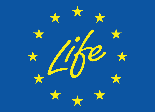 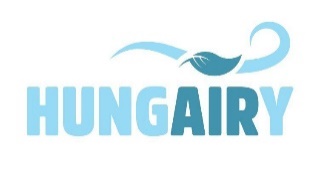 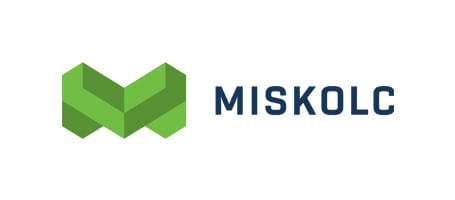 